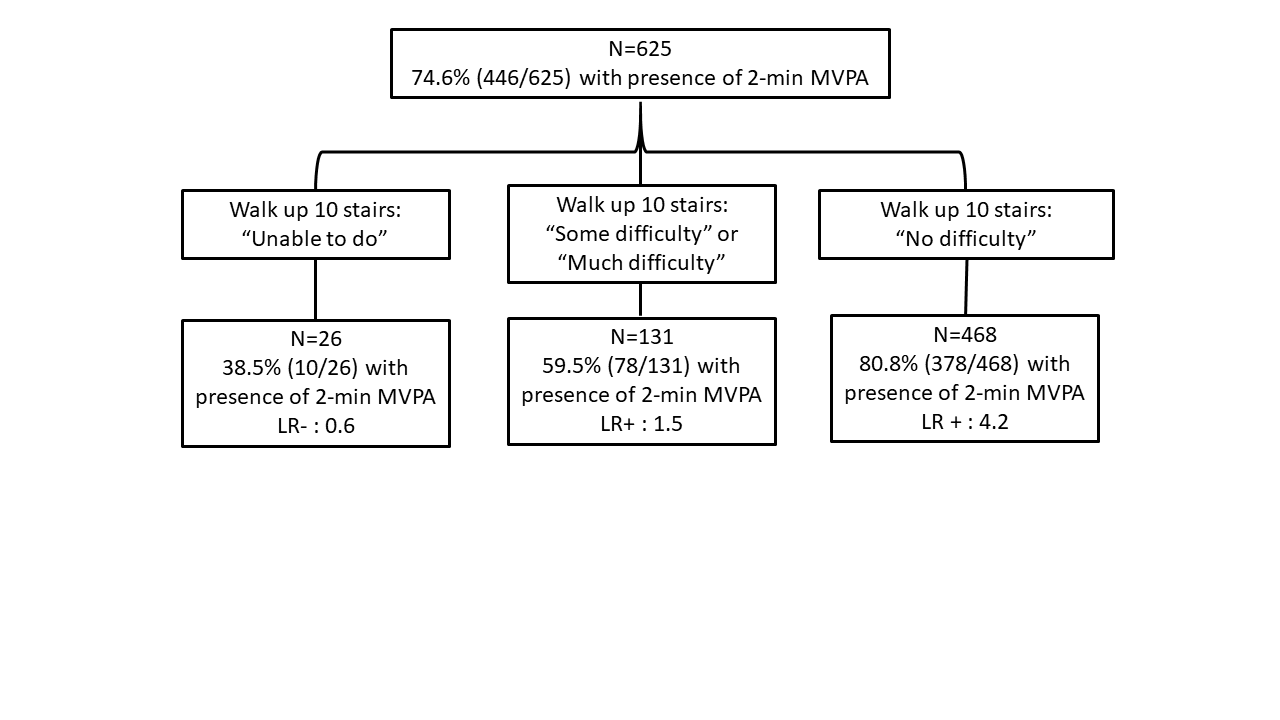 Figure 1: Classification tree of NHANES physical function questions using the presence of a 2-minute bout of moderate-vigorous physical activity as the outcome variable. The first split of the classification tree is for participants that responded they had no difficulty walking up 10 steps, of which 80.8% had a 2-minute bout of moderate-vigorous physical activity. The sensitivity of detecting a 2-minute bout of activity did not improve with any additional questions. Questions:  Stairs: “By yourself and without using any special equipment, how much difficulty do you have walking up 10 steps without resting?” Possible responses to the physical function questions: 1). No difficulty 2). Some difficulty 3). Much difficulty 4). Unable to do 5). Do not do this activity.NHANES= National Health and Nutritional Examination Survey MVPA=Moderate-vigorous physical activity LR+: Positive Likelihood Ratio LR-: Negative Likelihood Ratio	